Analyse  ASM International NV (ASM.AS)Opgemaakt op: 19/12/2022Door: Dirk Desnijderhttps://www.vanslingerlandt.com/wp-content/uploads/2023/03/2022_ASMI_Annual_Report.pdf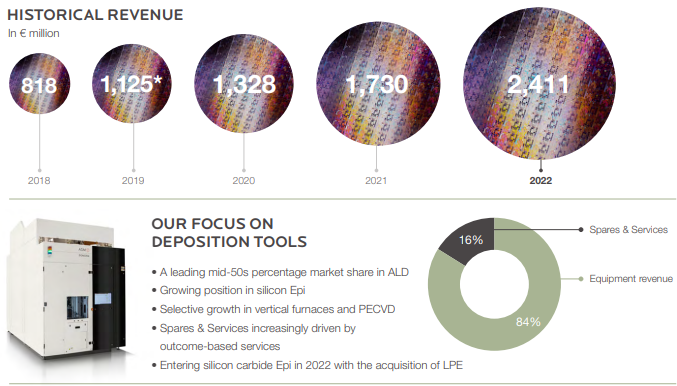 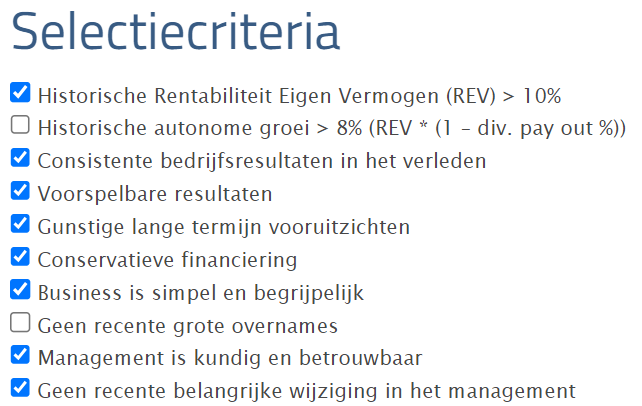 Algemene informatie van het bedrijf De businessWat doet het bedrijf?  
ASM Int bouwt en verkoopt wafer bewerkende machines voor de halfgeleider industrie.
Technologieën die ASM levert zijn atoomlaagdepositie (ALD), epitaxie (aanbrengen van een dunne laag) , chemische-dampdepositie (chemical vapor deposition, CVD) en diffusie.
In welke markt legt het bedrijf zich toe?
De markt van de machines voor de productie van chips
Hoe zal de markt evalueren in de toekomst? 
Er zijn steeds meer chips nodig in de wereld ( internet of things, autos, gsms, wapens,..) Zelfs een oude gloeilamp is tegenwoordig een electronisch toestelAandeelhouderschap
Familiebedrijf? Heeft het management zelf veel aandelen?  Geen familiebedrijf meer. (vroeger wel) 



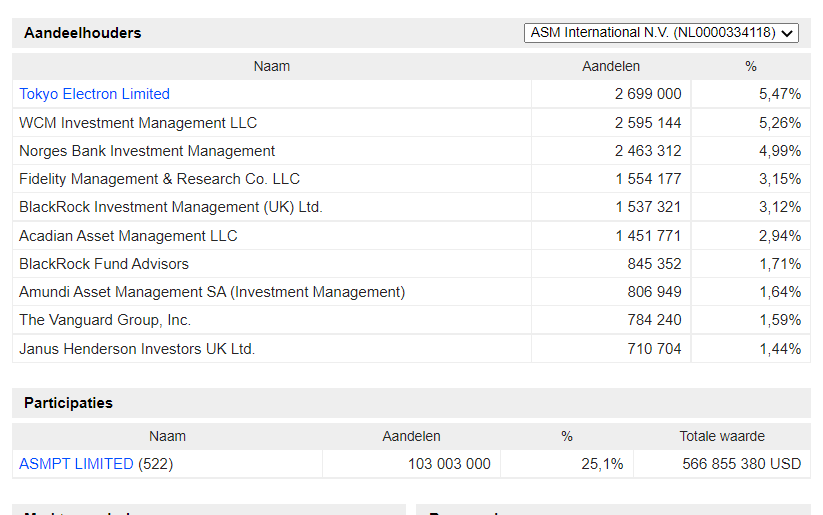 SWOT (enkel de essentie!)De sterke/zwakke punten van de onderneming en mogelijkheden/bedreigingen (SWOT)
Sterke balans, nauwelijks schuldenGroeisector + strategische investeringen in chip in US & EuropaGrote investeringen in R&D & verschillende R&D centraMarktleider in ALD techniek , sterk in EPI ( + SC voor EV)Er is nog een mooi spaarpotje ùmet ASMPT aandelen (ca 500 milj €)Hoge ESG (environment, social, governance) score

Investerings goederen zijn cyclischVerbod voor uitvoer naar China en RuslandZijn er belangrijke risico’s op sector/regelgeving/landniveau?

   Verbod van uitvoer van machines voor het maken van chips naar Rusland en China door westerse landen
Selectiecriteria:Voldoet het aan alle criteria?:  Nee,   historische autonome groei lager dan 8%,
    overname van LPE in 2022Resultaten Sybs model – waardebepaling
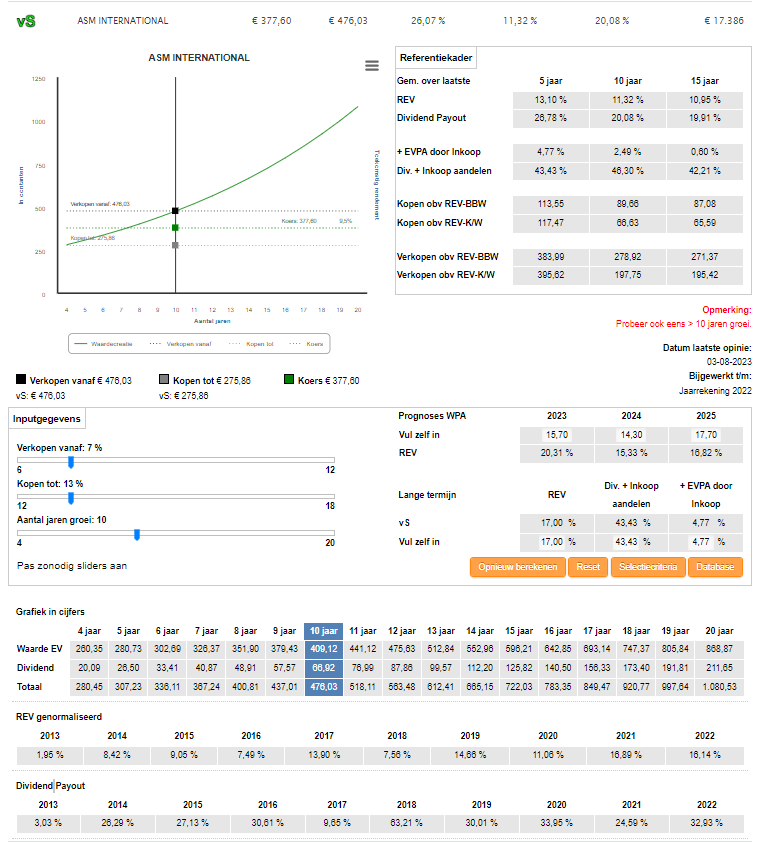 EindconclusieEen technologisch interessant bedrijf met een stevige balans, zonder schulden.Een soort turn around met stijgende winstgevendheid de laatste jaren.criteriumuitlegRentabiliteit Eigen Vermogen (REV) > 10%Gaat het bedrijf dit kunnen aanhouden en WAAROM?Ja21% 
Het is een bedrijf met vrijwel geen schulden waarbij de Benjamin Loh (CEO sedert 2020) een meer expansieve koers volgt dan zijn voorganger (tussen 2012-2019 was REV +-12%). In US & Europa komen er strategische investeringen in de chips productie.Historische autonome groei > 8% (REV * (1 – div. pay out %))Gaat het bedrijf dit kunnen aanhouden en WAAROM?+/-Div payout 22%  REV  21%  (progn)
REV*(1-div payout%) = 9,7% (progn)
Langlopend 15j   REV 12%  div payout 55%
Autonome groei (langlopend) 5,4%
Hoge investeringen in R&D en veel ambitie

Consistente bedrijfsresultaten in het verledenJaJa, zeker de laatste 10 jaarVoorspelbare resultatenJaVrij voorspelbaar de laatste 5 jaar. Positieve uitschieter in 2017 met de verkoop aan een groot gedeelte aandelen van ASMPT aan een topprijs. Ongeveer reeds 10 jaar winstgevendGunstige lange termijn vooruitzichtenJaJa,  marktleider in ALD depositie machines (55% marketshare 2026), o.a. door acquisitie ook sterke positie in epitaxieConservatieve financieringJaJa,  nauwelijks schuldenBusiness is simpel en begrijpelijkOntwerp, bouw e verkoop van machines aan chip producentenGeen recente grote overnamesneenJuli 2022 overname van LPE spa 
voor 425 milj €Management is kundig en betrouwbaarJaAlgemeen zijn er gunstige vooruitzichten
van de analysten. De resultaten 2021 & 2022 zijn prima, dus is veronderstel dat het management OK is
Geen recente belangrijke wijziging in het management+/-Management vervangen 2020-2021